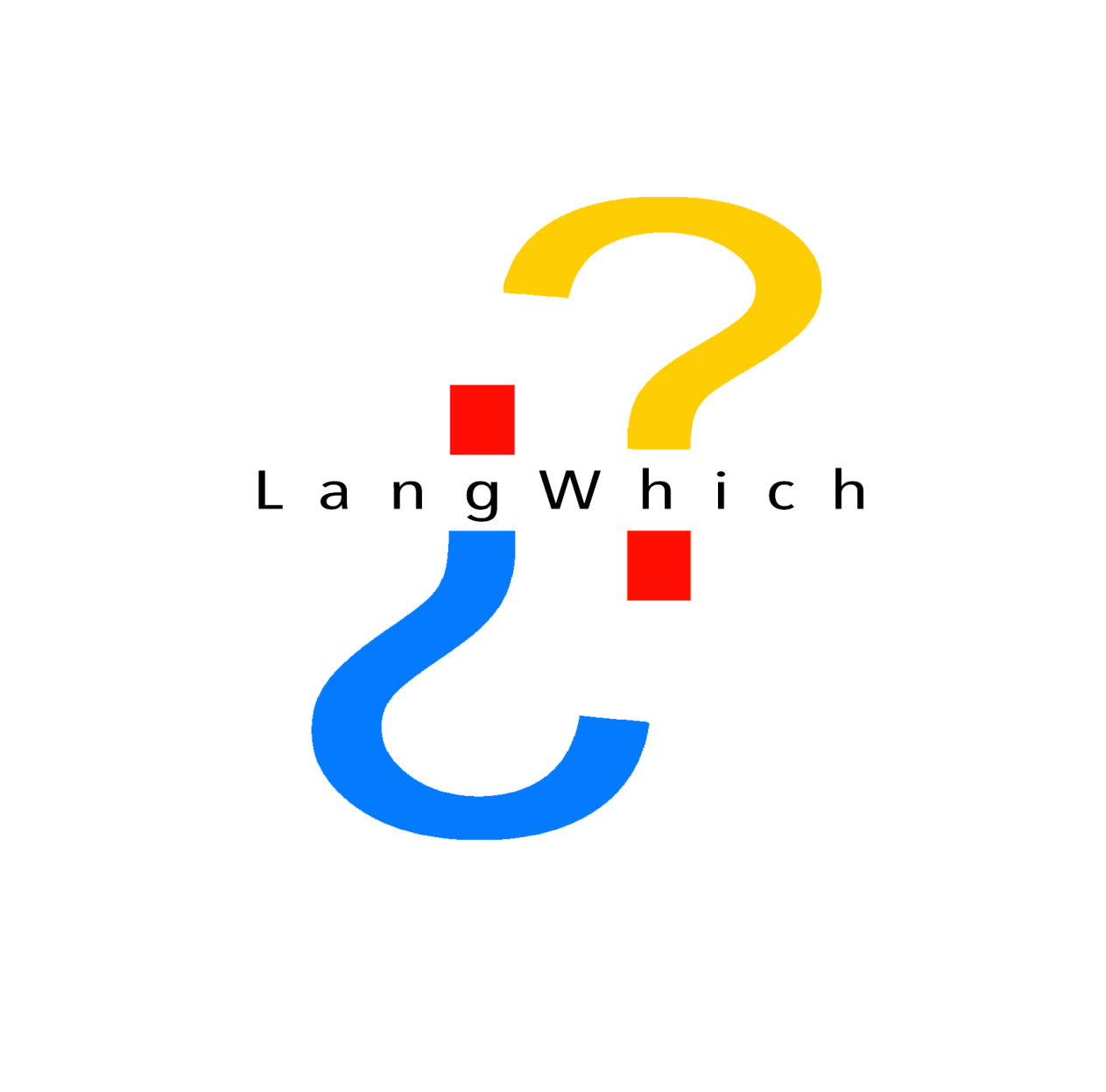 FriesWolkom, wy binne bliid datsto hjir bist!Afghaansبه اين مكتب خوش آمديد.AlbaneesMirë se erdhe! Faleminderit që je këtu me ne!Arabischاهلاً وسهلاً نحن سعداء بوجودكم AzerbeidzjaansXoş gəlmisən. Biz şadıq ki, sən burdasan.Bahasa IndonesiaSelamat datang! Kami senang atas kehadiran anda!BosnischDobrodošli, drago nam je vidjeti vas.Braziliaans PortugeesBem vindos, estamos felizes por vocês estarem aqui!BulgaarsДобре дошли! Радваме се, че сте тук при нас!Chinees欢迎. 我们很高兴你在这里DuitsHerzlich Willkommen! Wir freuen uns, dass du da bist.EngelsWelcome! We’re glad you’re here!GrieksΚαλώς ήρθατε, είμαστε χαρούμενοι που είστε εδώ. Farsiخوش آمدی! خوشحالیم از اینکه اینجا هستی.FransBienvenue! Nous sommes contents que tu sois là. HongaarsÜdvözlünk téged! Örülünk, hogy itt vagy!IndonesichSelamat datang, kami senang kamu disini. ItaliaansBenvenuti, siamo contenti che siete qui!Ivrietכאן שאתם שמחים אנו הבא ברוךKoerdischHûn Bi Xêr Hatin! Em kêfxweş in ku hû  n li vir in!Koreaans반갑습니다당신이 여기에 오신걸 환영합니다KroatischDobrodošli! Drago nam je što ste tu! LitouwsSveiki atvykę! Mes džiaugiamės jus čia matydami!MacedonischДобродојдовте! Се радуваме што сте тука со нас!MongoolsТавтай морилно уу, таныг ирсэнд бид баяртай байнаNederlandsWelkom! We zijn blij dat je er bent!PapiamentoBon bini! Nos ta contento ku bo presencia! PoolsWitamy! Cieszymy się, że tu jesteśPortugeesBem-vindos! estamos felizes por você estar aqui.RoemeensBine ai venit, ne bucurăm că ești aiciRussischПриветствуем вас! Мы рады, что вы здесь.ServischDobrodošli, drago nam je što ste ovde Somalischsoo dhawaada waxaan ku faraxsanahay inaad nala joogtin SpaansBienvenidos, estamos contentos que estés aquí.TagalogMabuhay! Kami ay masaya na narito ka.TsjechischVítejte! Jsme rádi, že jste tady!Thaisยินดีต้อนรับ พวกเราดีใจมากที่คุณมาที่นี่TurksHoşgeldin! Burada olduğun için mutluyuzZuid AfrikaansWelkom! Ons is bly dat jy's hier met ons.ZweedsVälkomna! Vi är glada att ni är här. 